ПАСПОРТ  №11благоустройства общественной территории сельского поселения Русскинская по состоянию на 01.11.2017г.I. Общие сведенияII. Характеристика физического состоянияПриложение: Схема общественной территории Дата проведения инвентаризации – «03» октября 2017_ г.Схема общественной территории	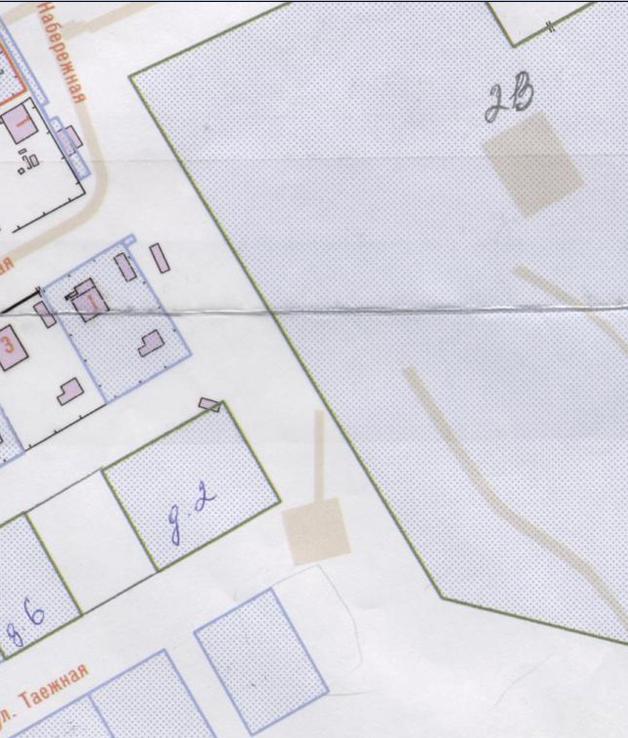 N п/пНаименование показателяЕдиница измеренияЗначение показателя1.Адрес (местоположение) общественной территории-Ул.Набережная (школа)2.Кадастровый номер земельного участка (квартала)-3.Численность населения, имеющего удобный пешеходный доступ к общественной территориитыс. человек2,04.Общая площадь общественной территориикв. метров7005.Оценка физического состояния общественной территории (благоустроенная (неблагоустроенная)неблагоустроенная6.Вид территории (парк, сквер, набережная, площадь и т.д.)N п/пНаименование показателяЕдиница измеренияЗначение показателя1.Наличие твердого покрытия, всегокв. метров0в том числе:твердого покрытия дорогкв. метров0твердого покрытия проездовкв. метровтвердого покрытия тротуаровкв. метров2.Наличие малых архитектурных форм и элементов благоустройства, всегоштук0в том числе:осветительных приборовштукурнштукскамеекштукдекоративных скульптурштукиных элементовштук3.Наличие приспособлений для маломобильных групп населения, всегоштук0том числе:опорных поручнейштукпандусовштуксъездовштук4.Потребность в ремонте твердого покрытия, всегокв. метров550в том числе:твердого покрытия дорогкв. метровтвердого покрытия проездовкв. метровтвердого покрытия тротуаровкв. метров5505.Потребность в установке малых архитектурных форм и элементов благоустройства, всегоштук10в том числе:осветительных приборовштук6урнштук2скамеекштук2декоративных скульптурштукиных элементовштук6.Потребность в установке приспособлений для маломобильных групп населения,всегоштук0в том числе:опорных поручнейштукпандусовштуксъездовштук